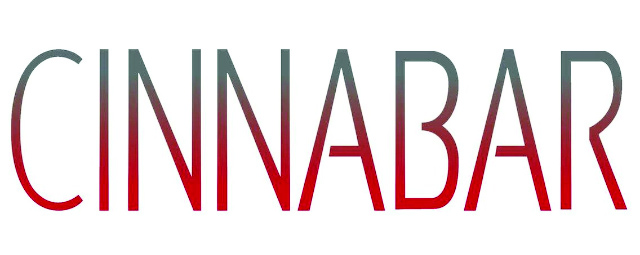 Johnston Foster CVEDUCATION2005	MFA Hunter College2003	Skowhegan School of Painting & Sculpture2001	BFA Virginia Commonwealth UniversitySOLO EXHIBITIONS2015	Hidden Driveway RARE Gallery, New York , New York2014	Highbreeds The Blender Gallery, Athens, Greece (w/ Dionisios Fragias)2012	Galeria Christopher Paschall, Bogota, Colombia	The Natural RARE Gallery, New York, New York 2011	Head Stash POVevolving Gallery, Los Angeles, California	Selected Specimens Flippo Gallery, Randolph-Macon College, Ashland, Virginia	Monolith Drifts Disjecta, Portland, Oregon	Foggy Notions Rocky Mountain College of Art + Design, Denver, Colorado2010	Centre d’Art Bastille (fka Lieu d’Images d’Art), Grenoble, France	Catch & Release RARE, New York, New York2009	Sticky Situation Crest Gallery of Art, University of Tennessee/Chattanooga	galerieXprssns, Hamburg, Germany2008	Johnston Foster: Altered Beast Contemporary Art Center of Virginia, Virginia Beach, Virginia	Summertime Blues RARE, New York, New York2007	Lieu d’Images et d’Art (LIA) Grenoble, France	Seasons in the Abyss  Illinois State University Galleries, Normal, Illinois2006	Season in the Abyss Emergency Arts, New York, New York	Delusions of Grandeur RARE, New York, New York2005	Disenchanted Forest Brigham Young University, Museum of Art, Provo, Utah	Celebrate the New Dark Age Futura Gallery, Prague, Czech Republic2004	The Permanent Vacation Project Room, PS 1 Contemporary Art Center, Long Island City, New York	The Last Resort RARE, New York, New York	Plot Thickener Ipanema Gallery, Richmond, Virginia	Trouble Everyday Virginia Commonwealth Gallery, Richmond, Virginia